VIVELALUCHA S.L.Promotor: Andrés Rafael Archeli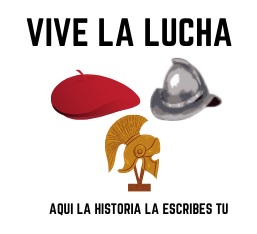 Aqu§i va el ůindiceIDEA DE NEGOCIO Y OBJETIVOSIntroducción:Para que una idea de negocio funcione es recomendable centrarse en un nicho de mercado reducido, ya que, es mucho más fácil satisfacer las necesidades de la demanda y obtener unos clientes potenciales más posiblemente fidelizables.Se observa una tendencia creciente y exponencial en interesados por la historia de España. Esto podemos verlo en formato papel por ejemplo en ventas de libros como los del autor español Juan Eslava Galán, o en formato digital con el auge de canales de youtube dedicados a la historia como Academia Play, A Toda Leche o Memorias de Pez.  También así como de personas que acuden a fiestas teatralizadas como pueda ser la fiesta de Moros y Cristianos realizada en la localidad valenciana de Alcoy.Nuestra empresa se va a dedicar al sector servicios, más concretamente, dotamos a clientes de disfraces relacionados con batallas libradas en el territorio español.Nos centramos en un mercado de personas entre 25 y 65 años. Personas con un nivel cultural medio-alto y un poder adquisitivo medio-alto. Apasionados de la historia y aunque en nuestra empresa no existen discriminaciones por razones de sexo, preferencias sexuales, razas, creencias religiosas…Etc, sabemos que nuestro público objetivo es principalmente masculino, ya que muestran un mayor interés por la historia.Existen muchos lugares que rememoran batallas de la historia de España como Alcoy, Simancas…Etc, pero no existe un lugar que aglutine numerosas batallas y/o ejércitos como nuestra empresa. Además tiene el complemento adicional de que el cliente puede usar completamente su imaginación y mezclar a su antojo tanto el resultado de una batalla como la coexistencia en el tiempo de dos o varios ejércitos. Todo ello además utilizando materiales totalmente respetuosos con el medio ambiente.Misión:Contribuir al desarrollo turístico de la zona con el amor por la historia de España.Visión:Convertirnos en España en referentes de la teatralización de escenas de la historia.Valores:-Rigor histórico-Respeto al medio ambiente-Buen servicio al cliente-Dar empleo a personas de la zona-Contribuir a la lucha contra la despoblaciónResponsabilidad Social Corporativa:-Estrategias de sensibilización ambiental-Favorecer el empleo localIDENTIFICACIÓN DEL PROYECTONombre de la iniciativa:Vivelalucha: Este nombre es el elegido ya que representa con dos palabras la actividad realizada en la empresa. Se eligió el nombre en castellano porque la actividad se va a realizar en España, está relacionada directamente con la historia de esta y nuestros clientes son esencialmente españoles. Fecha de inicio de la actividad:La actividad comenzará a realizarse en noviembre de 2021, ya que en esas fechas se prevé que la situación de la pandemia sea mucho mejor a la actual y que al menos el 80% de la población española esté vacunada.Forma jurídica escogida: Sociedad Limitada. Los motivos son: La cifra de capital mínimo a aportar es más pequeña que en la Sociedad Anónima. La responsabilidad es limitada y los trámites burocráticos para la constitución son mucho más simples.Localización:Estará ubicada en la Calle de las Cercas n°31 de la localidad de Curiel de Duero, provincia de Valladolid.PROMOTORESIdentificación del promotor:Nombre: Andrés Rafael ArcheliDirección: C/Constitución, 11, Roturas, Valladolid, España. Teléfono:  móvil: 652332895 fijo: 983247568DNI: 85962214KFormación y experiencia profesional del promotor:Formación: -Título ESO-Título Bachillerato Ciencias Sociales y Humanidades-Título Ciclo Formativo Grado Superior de Marketing y Publicidad-Título Grado Universitario en Historia-Título Ciclo Formativo Grado Superior de Guía, Información y Asistencias TurísticasExperiencia:-1 año como guía en Praga en Turistico s.r.o.-2 años como profesor particular en Historia de España en Tusclasesparticulares.com-6 meses como camarero en el bar Donde El CubanoCualidades:Responsabilidad, sociabilidad, implicación, adaptabilidad absoluta, conocimientos informáticos, altos conocimientos en marketing, buena atención al cliente, ambición.DESCRIPCIÓN DEL PRODUCTO O SERVICIOEn Vivalalucha S.L. vamos a dar un servicio el cual consiste en dotar a las personas de un terreno y de unos disfraces con todos los complementos necesarios para que los clientes que deseen, puedan disfrazarse, rememorar las luchas a su antojo o como realmente sucedieron en territorio español, así como también hacerse fotos.Los clientes podrán disfrazarse de: Celtíbero, romano, soldado visigodo, soldado musulmán, soldado caballero cristiano, indígena, conquistador, soldado real de Carlos I, comunero, tercio de picas, soldados protestantes, soldado francés napoleónico, civiles y soldadados españoles en esa época, carlistas, isabelinos, soldados filipinos, los últimos de Filipinas, franquistas, republicanos, etarra y guardia civil. Además como extra tendremos disfraces de: Velázquez, el Greco, Cervantes, Góngora, Lope de Vega, Calderon de la Barca, Antonio Machado, Picasso, Dalí, Lorca, Unamuno, Goya, Felipe II, Blas de Lezo, Elcano, Inés de Suárez, Hernán Cortés, Simón Bolívar, Adofo Suarez, Juan Carlos I, Pepe Botella, Duque de Wellington, el Cid, Abderramán III, Carlos I, Juana de Castilla, Felipe de Aragón, Reyes Católicos y Cristóbal Colón. Solo estarán disponibles un disfraz de cada uno de estos personajes y el costo será mayor.Elementos innovadores:Lo novedoso es ya en sí que no existe una empresa similar en el mercado. Existen ciertos eventos organizados por administraciones públicas que conmemoran alguna de estas batallas, pero no una entidad privada que dote de disfraces y todo tipo de complementos, en un entorno al aire libre a personas amantes de la historia. Además si a esto le agregamos que los disfraces y complementos estarán realizados con un plástico vegetal y biodegradable para ser respetuosos con el medio ambiente, el factor innovador aumenta.Análisis interno sobre la actividad:Como bien expuse anteriormente estudié y finalicé la carrera de historia por lo que tengo sobradamente nociones de aspectos históricos. También estudié un ciclo formativo relacionado con marketing, cuyos conocimientos son vitales para dar a conocer la empresa al inicio de la actividad. Mi experiencia ha sido siempre en contacto con personas, lo cual es una cualidad imprescindible para esta empresa.INVESTIGACIÓN DE MERCADO: MACROENTORNO Y MICROENTORNOSector de la actividad empresarial:Vivelalucha S.L. Pertenece al sector terciario o sector servicios.La actividad se desarrollará en el ámbito local, pero el alcance del cliente objetivo es de nivel nacional.